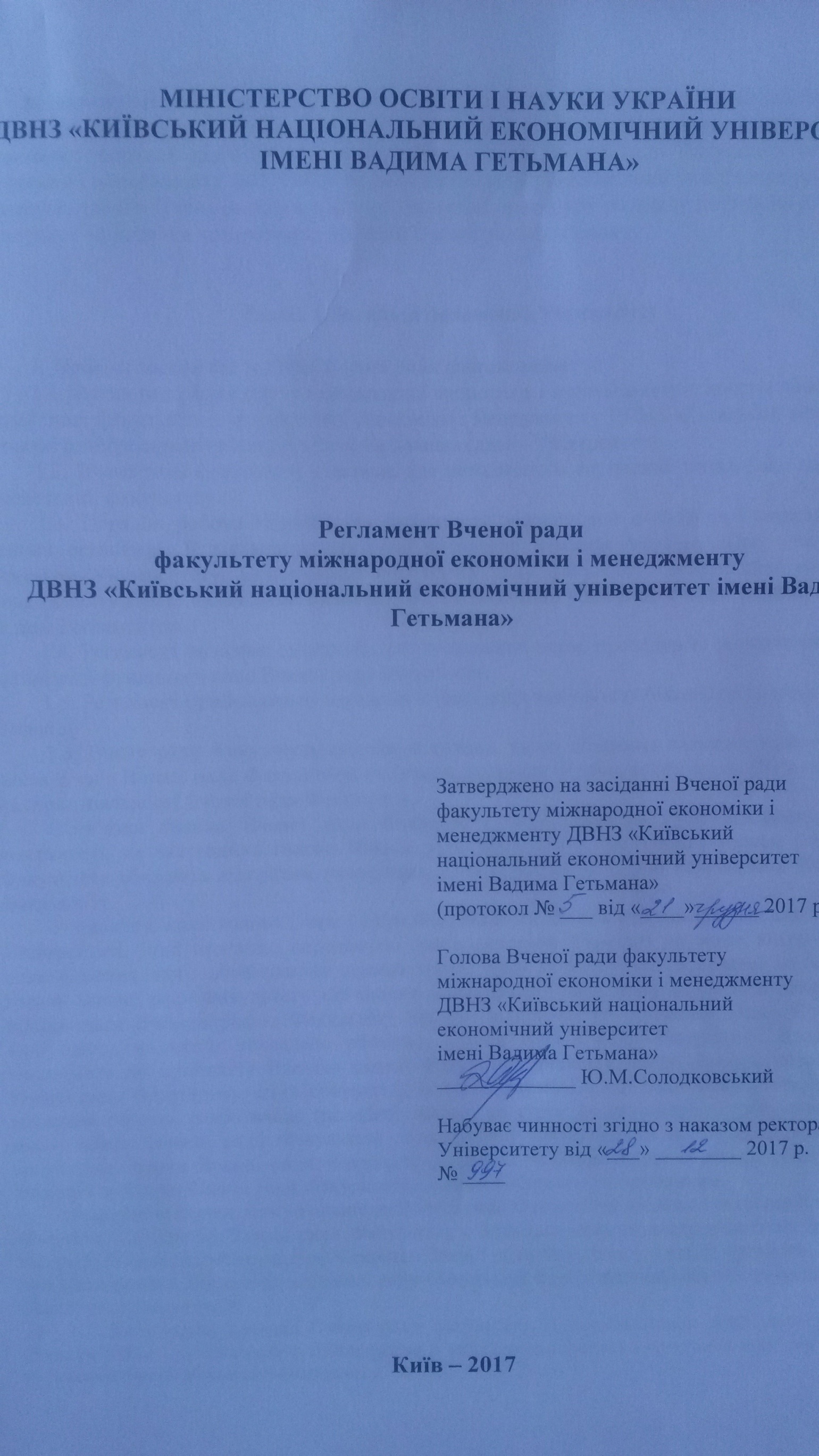 Регламент Вченої ради факультету міжнародної економіки і менеджменту ДВНЗ «Київський національний економічний університет імені Вадима Гетьмана» (далі – Регламент) встановлює порядок підготовки і проведення засідань Вченої ради факультету міжнародної економіки і менеджменту ДВНЗ «Київський національний економічний університет імені Вадима Гетьмана» (далі – Вчена рада факультету), визначає процедуру розгляду питань на її засіданнях та порядок здійснення контрольних функцій Вченої ради факультету.Розділ І. Загальні положення Регламенту1. Правові засади діяльності Вченої ради факультету 1.1. Вчена рада факультету міжнародної економіки і менеджменту є колегіальним органом управління факультетом міжнародної економіки і менеджменту ДВНЗ «Київський національний економічний університет імені Вадима Гетьмана» (далі – Університет). 1.2. Вчена рада факультету створена для погодженого вирішення питань, що належать до компетенції факультету. 1.3. Порядок роботи Вченої ради факультету міжнародної економіки і менеджменту та основи організації її діяльності визначені визначено Законом України «Про вищу освіту», Статутом Університету, Положенням про Вчену раду факультету міжнародної економіки і менеджменту ДВНЗ «Київський національний економічний університет імені Вадима Гетьмана» та цим Регламентом. 1.4. Регламент визначає сукупність регулювальних норм, процедур та порядок внутрішньої організації функціонування Вченої ради факультету. 1.5. Регламент приймають на засіданні Вченої ради факультету більшістю голосів присутніх її членів. 1.6. Вчену раду Факультету очолює її голова, якого обирають таємним голосуванням із числа членів Вченої ради Факультету, які мають науковий ступінь та/або вчене (почесне) звання, на строк діяльності Вченої ради Факультету. Обов’язки голови Вченої ради Факультету також можуть бути покладені, за його відсутності, на заступника голови Вченої ради Факультету. Заступника голови Вченої ради Факультету обирають відкритим голосуванням на першому засіданні новообраної Вченої ради Факультету. У випадку, коли голова Вченої ради Факультету з певних причин (звільнення з посади в Університеті, інші причини, передбачені законодавством України) не може виконувати свої повноваження, його обов'язки на певний період часу можуть бути покладені на заступника голови Вченої ради Факультету або іншого члена Вченої ради Факультету за її рішенням, яке приймається Вченою радою Факультету прямим відкритим голосуванням. Член Вченої ради Факультету, на якого покладено обов'язки голови Вченої ради Факультету, продовжує їх виконувати до прийняття Вченою радою Факультету рішення щодо обрання нового голови Вченої ради Факультету, який обирається із числа членів Вченої ради Факультету, що мають науковий ступінь та/або вчене (почесне) звання, на строк до закінчення строку повноважень цього складу Вченої ради Факультету. Викладена у цьому абзаці норма поширюється і на заступника голови Вченої ради Факультету, який за вказаних вище обставин обирається, на відміну від голови Вченої ради Факультету, прямим відкритим голосуванням. Оперативне керівництво діяльністю Вченої ради Факультету здійснює секретар Вченої ради Факультету. Секретар Вченої ради Факультету обирається прямим відкритим голосуванням на засіданні Вченої ради Факультету. Секретар Вченої ради Факультету у своїй діяльності керується цим Положенням, Регламентом Вченої ради Факультету й підпорядкований безпосередньо голові Вченої ради Факультету. 1.7. Колегіальна функція Вченої ради факультету, її повноваження реалізуються шляхом демократичного, колективного обговорення й ухвалення рішень з актуальних проблем поточної та перспективної діяльності факультету. 1.8. Рішення Вченої ради факультету набувають чинності через розпорядження декана факультету, та, в окремих випадках, накази ректора Університету, подання щодо яких готує декан факультету. 2. Відкритість і гласність роботи Вченої ради факультету, мова проведення засідань2.1. Засідання Вченої ради факультету є відкритими і гласними. 2.2. Відкритість засідань Вченої ради факультету забезпечує можливість присутності на них членів трудового колективу факультету. 2.3. Відкритість та гласність роботи Вченої ради факультету забезпечуються оприлюдненням її складу, місця, дати та часу проведення її засідань, порядку денного чергового засідання та прийнятих рішень на на офіційному веб-сайті Університету. 2.4. Засідання Вченої ради факультету проводять державною мовою. 3. Запрошення на засідання Вченої ради факультету На засідання Вченої ради факультету запрошують її членів, керівників підрозділів факультету та осіб, яких безпосередньо стосуються питання порядку денного засідання Вченої ради факультету, а також членів трудового колективу факультету. 4. Забезпечення діяльності Вченої ради факультету Організаційне, наукове, документальне та інформаційне забезпечення діяльності вченої ради здійснює секретар вченої ради факультету. Розділ ІІ. Повноваження та організація роботи Вченої ради факультету5. Повноваження Вченої ради факультету Повноваження Вченої ради факультету визначені п.6 «Положення про вчену раду факультету ДВНЗ «Київський національний економічний університет імені Вадима Гетьмана».6. Здійснення повноважень Вченої ради факультету 6.1. Склад Вченої ради факультету, процедура її формування, терміни повноважень у складі Вченої ради факультету регулюються п.5 «Положення про Вчену раду факультету економіки та управління ДВНЗ «Київський національний економічний університет імені Вадима Гетьмана» та п.6.2 цього Регламенту. 6.2. Зміни у складі Вченої ради факультету відбуваються в таких випадках: 1) якщо член Вченої ради факультету змінює посаду в Університеті; 2) якщо член Вченої ради факультету змінив місце основної роботи і працює в іншому навчальному закладі чи установі, або перейшов на роботу на інший факультет Університету; 3) якщо член Вченої ради факультету пропустив протягом року більше половини її засідань; 4) за станом здоров’я; 5) за поданням вищого колегіального органу громадського самоврядування факультету та вищого колегіального органу студентського самоврядування факультету; 6) з інших причин, передбачених чинним законодавством України. В окремих випадках Вчена рада факультету може прийняти спеціальне рішення щодо змін у складі Вченої ради факультету, не передбачених описаними вище у п.6.2 випадками. 6.3. Здійснення повноважень членами Вченої ради факультету забезпечують процедури, визначені цим Регламентом. 6.4. Голова Вченої ради факультету: - очолює й координує роботу Вченої ради факультету, спрямовує її діяльність на забезпечення наукової, навчально-методичної та організаційної діяльності факультету, контролює виконання рішень Вченої ради Університету та факультету; - здійснює інші повноваження, передбачені Статутом Університету та цим Регламентом; - підписує протоколи Вченої ради факультету; - з метою реалізації рішень Вченої ради факультету, ухвалених на її засіданні, подає на розгляд ректора Університету відповідні проекти наказів чи інші документи; - у разі відсутності голови Вченої ради факультету його повноваження виконує заступник. 6.5. Секретар Вченої ради факультету: - формує проект порядку денного засідання Вченої ради факультету, подає його на затвердження голові Вченої ради факультету й доводить до відома усіх учасників засідання; - забезпечує підготовку проведення засідань, зокрема комплектує матеріали, необхідні для реалізації порядку денного засідання, узгоджує їх з головою Вченої ради факультету; - за ініціативою голови або не менше ніж п’ятдесяти відсотків членів Вченої ради факультету забезпечує скликання та підготовку позачергового засідання Вченої ради факультету; - здійснює контроль за виконанням рішень Вченої ради факультету. 6.6. Члени Вченої ради факультету: - забезпечують єдність та колегіальність діяльності Вченої ради факультету, несуть солідарну відповідальність за ухвалення рішень та їх реалізацію, стан справ у підрозділах факультету, які вони очолюють й інтереси яких представляють на засіданнях Вченої ради факультету;- свої повноваження здійснюють лише особисто; - вносять пропозиції щодо формування плану та порядку денного засідань Вченої ради факультету відповідно до процедур, визначених Регламентом; - здійснюють підготовку матеріалів на засідання Вченої ради факультету відповідно до плану роботи в порядку, встановленому цим Регламентом; - беруть участь у розгляді питань на засіданнях Вченої ради факультету; - забезпечують виконання рішень Вченої ради факультету у підрозділах факультету.7. Спрямування та координація діяльності, контроль за виконанням рішень 7.1. Голова Вченої ради факультету, його заступник, члени та секретар Вченої ради факультету, реалізуючи свої повноваження у сфері координації діяльності та контролю за виконанням рішень Вченої ради факультету: - проводять робочі зустрічі, консультації з керівниками та відповідальними працівниками підрозділів факультету; - заслуховують інформацію керівників відповідних підрозділів з важливих питань та їх звіти про виконання покладених на них обов’язків. 7.2. Реалізація повноважень у сфері спрямування діяльності, координації й контролю виконання рішень Вченої ради факультету відбувається на засадах, що виключать дублювання та підміну функцій керівників відповідних підрозділів факультету. 8. Форми роботи Вченої ради факультету 8.1. Організаційною формою роботи Вченої ради факультету є засідання. Засідання є планові й позапланові. Можуть проводитися розширені засідання Вченої ради факультету. 8.2. Головуючий на засіданні оголошує про відкриття засідання Вченої ради факультету на початку роботи, про закриття – після розгляду останнього питання порядку денного. 8.3. Планові засідання Вченої ради факультету. 8.3.1. Планові засідання Вченої ради факультету відбуваються відповідно до плану роботи Вченої ради факультету один раз на місяць (крім липня). 8.3.2. Голова Вченої ради факультету або, у разі його відсутності, його заступник, може прийняти рішення про зміну дати й часу початку засідання Вченої ради факультету. 8.3.3. Інформацію про дату й час початку планового засідання Вченої ради факультету секретар Вченої ради факультету оголошує (письмово чи іншими інформаційними шляхами, зокрема електронними) не пізніше ніж за 3 календарних дні до його проведення через затверджений порядок денний. 8.3.4. Про перенесення планового засідання та нову дату, а також час проведення членів Вченої ради факультету інформують (письмово чи іншими інформаційними шляхами, зокрема електронними) не пізніше ніж за 1 календарний день до засідання. 8.4. Позапланові засідання Вченої ради факультету8.4.1. Позапланові засідання Вченої ради факультету можна скликати за розпорядженням голови або, у разі його відсутності, заступника голови Вченої ради факультету. 8.4.2. Позапланове засідання Вченої ради факультету скликається за ініціативою голови або не менше ніж п’ятдесяти відсотків членів Вченої ради факультету. Умотивовані вимоги про скликання позапланового засідання, підписані ініціаторами, разом із порядком денним і проектами документів, запропонованих до розгляду, подають голові Вченої ради факультету. Розпорядження голови Вченої ради факультету про скликання позапланового засідання, дату, час і місце його проведення повідомляють кожному членові Вченої ради факультету за допомогою оголошення (письмово чи іншими інформаційними шляхами, зокрема електронними), протягом 3 календарних днів після дня надходження вимоги про скликання. 8.4.3. Документи, запропоновані для розгляду на позаплановому засіданні Вченої ради факультету, ініціатори такого засідання надають її членам не пізніше ніж за 3 календарних дні до початку засідання Вченої ради факультету. 9. План роботи Вченої ради факультету 9.1. Проект календарного плану засідань Вченої ради факультету на навчальний рік готує секретар Вченої ради факультету з урахуванням пропозицій підрозділів факультету та окремих членів Вченої ради факультету, які подано не пізніше ніж за 20 календарних днів до початку навчального року. 9.2. План роботи Вченої ради факультету приймається на першому календарному засіданні навчального року за умови голосування за нього не менше ніж 2/3 присутніх на засіданні членів Вченої ради факультету та затверджується головою Вченої ради факультету. 9.3. Зміни до плану роботи Вченої ради Факультету на навчальний рік вносяться рішенням Вченої ради Факультету. 10. Підготовка до проведення засідань Вченої ради факультету 10.1. Організацію підготовки засідань Вченої ради факультету здійснює секретар Вченої ради факультету. 10.2. Матеріали до чергового засідання Вченої ради факультету не пізніше ніж за 3 календарні дні до дня засідання подають секретарю Вченої ради факультету, який формує порядок денний засідання Вченої ради факультету, погоджує його з головою Вченої ради факультету та забезпечує ознайомлення членів Вченої ради факультету з документами. 10.3. Відповідальність за своєчасну і якісну підготовку матеріалів до засідання Вченої ради факультету покладається на керівників підрозділів або інших співробітників факультету, визначених у порядку денному як доповідачі. 10.4. Матеріали, що надійшли пізніше встановленого терміну, можуть бути включені до порядку денного засідання ради лише за рішенням голови Вченої ради факультету.10.5. Матеріали, подані секретарю Вченої ради факультету до чергового засідання ради, повинні містити: аналітичні (доповідні) записки щодо пункту порядку денного з обґрунтуванням унесених пропозицій (у разі потреби з додатками), проект рішення щодо завдань, строків виконання, структурних підрозділів і посадових осіб, відповідальних за контроль над виконанням рішення в цілому, узгоджений з виконавцями; проекти наказів та розпоряджень, передбачених рішенням ради; список осіб, запрошених на засідання ради, із зазначенням прізвища, імені та по батькові (повністю), наукового ступеня, ученого звання, посади й місця роботи. Проект рішення Вченої ради факультету, аналітична (доповідна) записка, проект наказу (розпорядження), додатки повинні мати ідентичні й конкретні заголовки, які розкривають основний зміст питання. 10.6. Секретар Вченої ради факультету подає голові вченої ради порядок денний засідання, тексти доповідей або аналітичних (доповідних) записок з питань порядку денного, проекти рішень та інші матеріали за 5 календарних днів до засідання Вченої ради факультету. 10.7. На засідання Вченої ради факультету запрошують її членів та осіб, які безпосередньо причетні до питань, що розглядаються. Цих осіб запрошує секретар Вченої ради факультету за погодженням з головою Вченої ради факультету. 10.8. На засіданні Вченої ради факультету ведеться протокол, у якому фіксуються хід і результати проведеного засідання. Протоколи засідань Вченої ради факультету зберігаються у секретаря Вченої ради факультету. 10.9. Доопрацювання рішень Вченої ради факультету з урахуванням зауважень і пропозицій членів ради здійснюють особи, які готували відповідні проекти, протягом 7 календарних днів, якщо рішенням Вченої ради факультету не встановлений інший термін. 10.10. Секретар Вченої ради факультету забезпечує своєчасність подання, якість оформлення документів для розгляду на раді, наявність необхідних матеріалів, опрацювання документів після розгляду. 11. Порядок денний засідання Вченої ради факультету 11.1. Порядок денний засідання Вченої ради факультету формує її голова, з урахуванням плану роботи Вченої ради факультету та пропозицій членів Вченої ради факультету, якщо за це проголосувала більшість присутніх членів ради. Секретар Вченої ради факультету надає для схвалення голові Вченої ради факультету проект порядку денного засідання ради не пізніше, ніж за тиждень до дати проведення чергового засідання. В окремих випадках додаткові процедурні питання можуть вноситися до порядку денного за один день до засідання Вченої ради факультету. Засідання Вченої ради факультету проводяться згідно з порядком денним, затвердженим головою Вченої ради факультету; секретар Вченої ради факультету формує порядок денний та доводить його до відома кожного члена Вченої ради факультету відповідно до термінів, викладених у п.10.2 цього Регламенту.11.2. Порядок денний засідання Вченої ради факультету має містити інформацію про дату та місце проведення засідання, перелік питань для розгляду, назву підрозділу і прізвища доповідачів. 11.3. До порядку денного засідання Вченої ради факультету, передбаченого планом роботи Вченої ради факультету, можна включати додаткові питання шляхом внесення змін до нього. Питання, включені до порядку денного засідання, можна переносити, змінювати чи вилучати після обговорення за скороченою процедурою. Пропозиції про внесення змін до затвердженого порядку денного засідання Вченої ради факультету готують і вносять так само, як і основні питання порядку денного. 11.4. Питання інформаційного та процедурного характеру, а також оперативні питання й повідомлення членів Вченої ради факультету щодо діяльності факультету, які не вимагають обговорення або розгорненої ухвали, включають до пункту “Різне” порядку денного. За вказаними питаннями ухвалюють протокольні рішення. Пропозиції щодо питань цього пункту подають не пізніше ніж за один день до засідання Вченої ради факультету. 11.5. Затвердження порядку денного засідання Вченої ради факультету відбувається в цілому більшістю голосів присутніх членів Вченої ради факультету. Розділ ІІІ. Організація та ведення засідань вченої ради12. Реєстрація членів Вченої ради факультету та ведення її засідань 12.1. Перед відкриттям кожного засідання відбувається реєстрація членів Вченої ради факультету на підставі підтвердження їхньої присутності власноручним підписом у реєстраційному листі. 12.2. На початку засідання Вченої ради факультету секретар Вченої ради факультету подає голові інформацію про наявність кворуму. 12.3. Підставою для відсутності члена Вченої ради факультету на засіданнях, які проводять відповідно до календарного плану роботи, є поважні причини: тимчасова непрацездатність, відрядження, відпустка, документально підтверджені транспортні перешкоди тощо, про які член Вченої ради факультету повідомляє голову особисто. 12.4. Засідання Вченої ради факультету розпочинається за наявності кворуму – 2/3 від загальної кількості її членів. 12.5. Засідання Вченої ради факультету відкриває, проводить і закриває голова Вченої ради факультету, а в разі його відсутності – заступник голови Вченої ради факультету або особа, обрана Вченою радою факультету головуючою на засіданні. 12.6. Особи, запрошені на засідання вченої ради для розгляду окремих питань, можуть бути присутніми під час розгляду інших питань лише з дозволу голови вченої ради. 13. Обов’язки та права головуючого на засіданні Вченої ради факультету 13.1. Головуючий на засіданні Вченої ради факультету:- дотримується норм чинного законодавства України, Статуту Університету та цього Регламенту і вживає заходів щодо їх дотримання всіма присутніми на засіданні; - повідомляє про результати реєстрації членів Вченої ради факультету та про кількість членів Вченої ради факультету, відсутніх на засіданні з поважних причин; - відкриває, проводить і закриває засідання, оголошує перерви в засіданнях; - надає слово для доповіді (співдоповіді), запитань, виступу, оголошує наступного промовця;- оголошує списки осіб, записаних на виступ, і надає слово для виступу; - створює рівні можливості членам Вченої ради факультету в обговоренні питань відповідно до положень цього Регламенту; - уживає заходів для підтримання порядку на засіданні; - організовує розгляд питань відповідно до норм цього Регламенту; - оголошує результати голосування та прийняте рішення. 13.2. На час доповіді, співдоповіді, виступу в дебатах голови на засіданні, розгляду внесеної ним пропозиції та прийняття рішення щодо неї, а також розгляду питання персонально щодо голови засідання, вести засідання Вченої ради факультету доручають заступникові голові Вченої ради факультету. 13.3. Головуючий на засіданні Вченої ради факультету має право: - вносити пропозиції з процедурних питань щодо ходу засідання, які ставлять на голосування першими; - об’єднувати обговорення кількох пов’язаних між собою питань порядку денного засідання Вченої ради факультету. Якщо з цього приводу виникають заперечення членів Вченої ради факультету, процедурне рішення про це Вченої ради факультету приймає без обговорення; - підсумовувати обговорення питань; - ставити уточнюючі запитання промовцю; - зачитувати письмові пропозиції та інші документи щодо обговорюваного питання або доручати це іншим членам Вченої ради факультету; - оголошувати повідомлення до початку розгляду питань порядку денного засідання Вченої ради факультету, а в термінових випадках – під час засідання, але не переривати виступ промовця або процедуру голосування; - продовжувати засідання на 30 хвилин понад визначений час; - давати розпорядження секретареві Вченої ради факультету про надання членам Вченої ради факультету за потреби додаткових матеріалів з питань, включених до порядку денного засідання Вченої ради факультету. 14. Процедура обговорення питань на засіданні Вченої ради факультету 14.1. Процедура повного обговорення питань (далі – повне обговорення) на засіданні включає:- доповідь призначеного доповідача з питання, яке розглядається, або ініціатора внесення пропозиції, запитання доповідачеві й відповіді на них; - співдоповідь визначеного співдоповідача, запитання співдоповідачеві і відповіді на них; - оголошення проекту рішення; - виступи членів Вченої ради факультету; - у разі необхідності – заключне слово доповідача і співдоповідача; - уточнення та оголошення головою засідання вченої ради пропозицій, які надійшли щодо обговорюваного питання й будуть поставлені на голосування; - виступи запрошених осіб; - прийняття рішення Вченої ради факультету. 14.2. Розгляд питань за скороченою процедурою обговорення (далі – скорочена процедура) відбувається за рішенням Вченої ради факультету (більшістю голосів). 14.3. Скорочена процедура обговорення включає: - виступ доповідача з питання, яке розглядається, або ініціатора внесення пропозиції з установчою частиною проекту ухвали; - виступи в обговоренні не більше двох членів Вченої ради факультету (з відзначенням позитивних аспектів та недоліків розглядуваного питання); - уточнення й оголошення головуючим на засіданні Вченої ради факультету пропозицій, які надійшли й будуть поставлені на голосування; - прийняття рішення Вченої ради факультету. 14.4. За пропозицією головуючого на засіданні рішення Вченої ради факультету може бути ухвалене без обговорення, якщо у членів Вченої ради факультету немає зауважень до нього. 14.5. Особи, запрошені на засідання, мають право вносити пропозиції з питання, що обговорюється, робити застереження, надавати відповідні пояснення та коментарі. 14.6. Обговорення питання припиняється за рішенням голови. 15. Порядок підготовки матеріалів 15.1. Доповідач, співдоповідач, інформацію яких заслуховують на засіданні Вченої ради факультету, подають секретареві Вченої ради факультету в паперовому й електронному вигляді документи та матеріали не пізніше ніж за 3 дні до засідання. 15.2. Електронний варіант матеріалів виконують у редакторі Word for Windows 6.0 і вище, шрифтом Times New Roman, розмір 14 (малюнки, таблиці 12 шрифтом). Текст доповіді обов’язково має бути пронумеровано (унизу сторінки, справа). Поля: ліве – , праве – , верхнє – , нижнє – . Інтервал – 1,5; формат А4. 15.3. За своєчасну та якісну підготовку документів, їх оформлення за встановленими зразками й нормами сучасного українського правопису відповідають доповідачі, співдоповідачі, голови робочих груп з підготовки питання порядку денного та керівники відповідних підрозділів факультету.15.4. Документи щодо затвердження тем дисертацій на здобуття наукового ступеня доктора філософії (кандидата наук) подають секретарю Вченої ради факультету разом із обґрунтуваннями теми дослідження у вигляді витягу з протоколу засідання кафедри, де запропоноване рішення щодо: 1) прикріплення здобувача до кафедри за визначеною спеціальністю (шифр, назва); 2) визначення теми дослідження; 3) призначення наукового керівника (прізвище, ім’я та по батькові, посада, науковий ступінь, учене звання). 15.5. Документи щодо рекомендації до друку наукової монографії подають у повному обсязі в такому вигляді, як вони потім представлені на засіданні Науково-експертної ради (передбачені відгуки, експертні висновки, текст монографії, завізований першим проректором з науково-педагогічної та наукової роботи). 15.6. Документи щодо рекомендації до друку навчальних видань подають у повному обсязі (передбачені відгуки, експертні висновки, текст навчального видання, завізований проректором з науково-педагогічної роботи), разом із витягами з протоколу засідання кафедри та протоколу засідання редакційної колегії факультету щодо рекомендації навчального видання до друку. 15.7. Документи щодо обрання за конкурсом на посади асистентів, викладачів, старших викладачів, доцентів кафедр подають у відповідності з визначеними умовами конкурсу. У період між закінченням терміну оголошеного конкурсу та засіданням Вченої ради факультету Університету подаються також документи щодо обговорення кандидатур претендентів на зайняття посад науково-педагогічних працівників Університету та пропозицій Вченій раді факультету Університету щодо кандидатур для обрання на ці посади, наданих зборами науково-педагогічних працівників кафедр Університету. 15.8. Секретар Вченої ради факультету контролює своєчасність подання документів і матеріалів на розгляд, перевіряє їх наявність і відповідність правилам оформлення. 15.9. У разі порушення встановленого порядку підготовки документів та матеріалів до розгляду Вченої ради факультету її голова приймає рішення щодо можливості розгляду питання порядку денного на засіданні. 15.10. Документи, підготовлені для розгляду Вченої ради факультету, зберігаються у секретаря Вченої ради факультету і додаються до протоколу засідання Вченої ради факультету. 15.11. Документи та матеріали, необхідні для забезпечення роботи Вченої ради факультету, редагуються та тиражуються відповідними підрозділами факультету й передаються секретарю Dченої ради факультету за 1 календарний день до засідання. 16. Підготовка рішень та контроль за їх виконанням 16.1. Проект рішення Вченої ради факультету є результатом спільної праці всіх учасників процесу підготовки окремого питання до розгляду на Вченої ради факультету.16.2. У проекті рішення пропонують оцінку діяльності того чи того підрозділу, рівня стану справ з тієї чи тієї обговорюваної проблеми, зазначають недоліки, виокремлюють конкретні завдання, встановлюють терміни їх виконання та визначають осіб, що відповідають за контроль виконання рішення, зазначаючи прізвище, посаду, науковий ступінь та вчене звання. 16.3. Члени Вченої ради факультету, які одержали проекти рішень та інші документи до засідання ради, уважно їх вивчають і в разі потреби формулюють свої зауваження та пропозиції. 16.4. Відповідальність за виконання рішень Вченої ради факультету несуть особи, визначені в ухвалі Вченої ради факультету. 16.5. Безпосередній контроль за своєчасним інформуванням відповідних підрозділів факультету про рішення Вченої ради факультету здійснює секретар Вченої ради факультету. 16.6. Рішення Вченої ради факультету секретар ради повідомляє виконавцям у письмовому вигляді. 16.7. Безпосередній контроль за виконанням рішень Вченої ради факультету здійснюють посадові особи, названі в рішенні Вченої ради факультету як його виконавці. 16.7. Контроль за виконанням рішень Вченої ради факультету включає такі види робіт: – постановку рішень на контроль; перевірку своєчасності доведення документів до виконавців;  попередні перевірки та регулювання процесу виконання;  облік та узагальнення результатів контролю за виконанням рішень;  інформування Вченої ради факультету про хід і підсумки виконання рішень; – зняття документів з контролю.17. Прийняття та скасування рішень Вченої ради факультету 17.1. Вчена рада факультету приймає рішення виключно на її засіданнях після обговорення питань більшістю голосів присутніх членів Вченої ради факультету, крім випадків, передбачених чинним законодавством. 17.2. Рішення Вченої ради факультету приймають шляхом відкритого голосування, крім випадків, передбачених чинним законодавством та цим Регламентом, коли голосування проводять через подання бюлетенів. 17.3. Голосування здійснюють члени Вченої ради факультету особисто підняттям руки або у визначеному для таємного голосування місці в залі засідань Вченої ради факультету. Голосуючи з одного питання, член Вченої ради факультету має один голос, зобов’язаний подати його за, проти або утриматися від прийняття рішення. 17.4. Рішення Вченої ради факультету щодо обрання за конкурсом на посади асистентів, викладачів, старших викладачів, доцентів кафедр приймаються таємним голосуванням згідно із порядком, встановленим відповідними нормативними документами Університету. Процедуру таємного голосування застосовують в інших, передбачених чинним законодавством України і нормативними документами Університету випадках, а також у тому випадку, якщо за застосування процедури таємного голосування для прийняття рішення з того чи іншого питання проголосувала більше ніж половина присутніх на засіданні членів Вченої ради факультету. Рішення Вченої ради факультету щодо всіх інших питань приймають відкритим голосуванням. 17.5. Рішення Вченої ради факультету приймають лише з питань, включених до порядку денного засідання Вченої ради факультету до початку засідання. 17.6. У разі рівного розподілу голосів вирішальним є голос головуючого на засіданні Вченої ради факультету. 17.7. Головуючий на засіданні Вченої ради факультету на підставі результатів обговорення та голосування оголошує ухвалене рішення. 17.8. Рішення приймають, якщо за них проголосувало більше половини присутніх на засіданні членів Вченої ради факультету. Порядок їх введення в дію визначений п. 1.8 цього Регламенту. 17.9. Доопрацювання рішень Вченої ради факультету з урахуванням зауважень і пропозицій її членів здійснюється в порядку та в терміни, вказані у п.10.9 цього Регламенту. 17.10. За відсутності кворуму, необхідного для проведення голосування, голова переносить голосування на наступне засідання Вченої ради факультету. 17.11. Рішення Вченої ради факультету можуть бути скасовані виключно Вченою радою факультету за умови присутності на її засіданні 2/3 членів Вченої ради факультету. 17.12. Рішення про скасування результатів голосування за рішення Вченої ради факультету в цілому приймається більшістю голосів членів Вченої ради факультету. 18. Рішення Вченої ради факультету з процедурних питань 18.1. Вченої ради факультету може прийняти рішення з процедурних питань, зазначених у цьому Регламенті (далі — процедурне рішення), без підготовки та включення до порядку денного. Такі рішення приймають відразу після скороченого обговорення більшістю голосів членів Вченої ради факультету. 18.2. Процедурне рішення приймають відкритим голосуванням і записують у протокол засідання Вченої ради факультету. 19. Окремі доручення 19.1. За результатами обговорення питань на засіданні Вченої ради факультету може прийняти рішення про надання доручень окремим її членам, відповідальним особам. 19.2. Доручення, надані на засіданні Вченої ради факультету, фіксують у протоколі її засідання. 19.3. Виконання доручень контролює секретар Вченої ради факультету. 20. Види та способи голосування20.1. Ухвали з питань порядку денного та рішення за процедурою приймають відкритим або таємним голосуванням у порядку, визначеному чинним законодавством і цим Регламентом. 20.2. Відкрите голосування здійснюють підняттям руки. 20.3. Після закінчення кожного відкритого голосування його результати оголошує головуючий на її засіданні. 20.4. Таємне голосування здійснюють члени Вченої ради факультету особисто через подавання бюлетенів. Результати таємного голосування оголошує голова лічильної комісії. 20.5. Вчена рада факультету може прийняти процедурне рішення щодо визначення виду і способу голосування з питання, що розглядається, якщо вид і спосіб голосування не встановлені чинним законодавством і цим Регламентом. 21. Лічильна комісія 21.1. Лічильну комісію обирають для організації процедури таємного голосування на засіданні Вченої ради факультету й визначення його результатів. Лічильна комісія підраховує голоси під час голосування за дорученням Вченої ради факультету, у разі необхідності встановлює присутність членів ради на засіданні, а також розглядає звернення членів Вченої ради факультету, пов’язані з порушеннями порядку голосування чи перешкодами для голосування. 21.2. Лічильну комісію обирають на засіданні Вченої ради факультету кількістю не менше 3-х осіб з числа членів ради. 21.3. Лічильна комісія обирає зі свого складу голову, за необхідності – заступника, а також секретаря. У роботі лічильної комісії не можуть брати участь члени Вченої ради факультету, кандидатури яких внесено до бюлетеня для голосування, або члени Вченої ради факультету, які належать до одного підрозділу (кафедри) з особами, чиї дані внесені до бюлетеня для таємного голосування. 21.4. Час, місце й порядок проведення голосування визначає лічильна комісія, про що вона повідомляє членів ради на засіданні Вченої ради факультету перед початком голосування. Якщо із цих питань у членів ради виникають заперечення, зміни до рішення лічильної комісії приймають після скороченого обговорення більшістю голосів присутніх членів Вченої ради факультету. 22. Бюлетені для таємного голосування 22.1. Бюлетені для таємного голосування в кількості, що відповідає фактичній кількості обраних членів Вченої ради факультету, виготовляють за встановленою нормативними документами або Вченою радою Університету формою. Бюлетені для кожного таємного голосування повинні бути однаковими за матеріалом, кольором, розміром, змістом і не повинні мати ніяких позначок. У них зазначають мету голосування та, за необхідності, у відповідному місці ставлять підписи голови та членів лічильної комісії. 22.2. До бюлетеня для таємного голосування при персональних обраннях, призначеннях, наданні згоди на призначення включають усі кандидатури на посади, які висунуті в порядку, встановленому законом чи цим Регламентом, і дали згоду балотуватися. Самовідвід кандидатів Вчена рада факультету приймає без голосування. Кандидат може зняти свою кандидатуру (не балотуватися) і перед проведенням повторного голосування. Якщо розглядається питання про надання згоди на звільнення з посади, припинення повноважень або висловлення недовіри, то до бюлетеня для таємного голосування вносять прізвище відповідної кандидатури, незалежно від її згоди на це. 22.3. Лічильна комісія перед початком голосування опечатує скриньки для таємного голосування й забезпечує всі необхідні умови для дотримання таємності голосування та вільного особистого волевиявлення членів Вченої ради факультету. 23. Організація таємного голосування та встановлення його результатів 23.1. Перед проведенням таємного голосування голова лічильної комісії представляє членам Вченої ради факультету форму бюлетеня, його зміст і пояснює порядок проведення голосування, якщо форма такого бюлетеня не встановлена чинним законодавством або відповідними нормативними документами. 23.2. Кожному членові Вченої ради факультету лічильна комісія видає один бюлетень для таємного голосування. 23.3. Голосування проходить шляхом проставлення в бюлетені для таємного голосування позначки, що засвідчує волевиявлення члена Вченої ради факультету, навпроти прізвища кандидата, за якого він голосує, або навпроти іншого запропонованого в бюлетені варіанта. Заповнений бюлетень для таємного голосування опускають у скриньку для таємного голосування. 23.4. Недійсними вважають бюлетені невстановленого зразка, бюлетені, у яких підтримано дві й більше кандидатур на одну посаду, а також бюлетені, з яких неможливо з’ясувати волевиявлення члена ради, та бюлетені, на яких зроблено не передбачені його формою надписи чи рисунки. Прізвища, додатково вписані до бюлетенів, при підрахунку голосів не враховують. 23.5. Рішення за результатами таємного голосування вважають прийнятим, якщо за нього подано необхідну кількість голосів присутніх членів Вченої ради факультету відповідно до чинного законодавства та нормативних документів Університету. Порядок прийняття рішення щодо обрання на посаду, призначення, присвоєння вченого звання, надання стипендії, інших питань, визначається відповідними нормативними документами Університету. 24. Інформування про результати таємного голосування 24.1. Голова лічильної комісії доповідає на засіданні Вченої ради факультету про результати таємного голосування, виявлені порушення порядку голосування та відповідає на запитання членів Вченої ради факультету. 24.2. Результати таємного голосування лічильна комісія вносить до протоколу, який підписують усі присутні її члени. Член лічильної комісії, який не погоджується з її протоколом, у письмовій формі викладає свою окрему думку, яку додають до протоколу засідання лічильної комісії й оголошують на засіданні Вченої ради факультету. 24.3. Якщо за результатами таємного голосування прийнято рішення про обрання, призначення, надання згоди на призначення на посаду відповідного кандидата, головуючий на засіданні на підставі доповіді лічильної комісії оголошує таке рішення, яке затверджується відкритим голосуванням присутніх членів Вченої ради факультету. 25. Протокол засідання Вченої ради факультету 25.1. Засідання Вченої ради факультету протоколюють. Підготовку протоколу засідання Вченої ради факультету забезпечує секретар Вченої ради факультету протягом 10 календарних днів після завершення засідання. Протоколи підписує голова Вченої ради факультету та секретар Вченої ради факультету. 25.2. У протоколі засідання Вченої ради факультету зазначають порядковий номер протоколу, дату та місце проведення засідання, кількість присутніх членів Вченої ради факультету; прізвище, П.І.Б. головуючого на засіданні, секретаря Вченої ради факультету; окремо кожне питання порядку денного із зазначенням посади, П.І.Б. доповідача, співдоповідача, П.І.Б. членів Вченої ради факультету, які брали участь в обговоренні питання; результати голосування проектів рішень, доручень Вченої ради факультету, пропозицій членів Вченої ради факультету і прийняті рішення, зокрема процедурні. 25.3. Кожне з питань, які розглядалися на засіданні Вченої ради факультету, висвітлюється у протоколі скорочено, а саме: зазначається П.І.Б. особи, яка виступала доповідачем з питання, короткий зміст його виступу та результати розгляду, тобто рішення вченої ради факультету Університету з обов’язковим зазначенням результатів голосування за рішення Вченої ради факультету. За окремими питаннями до протокольного запису може додаватися стенограма розгляду цих питань. Рішення про внесення стенограми розгляду окремого питання порядку денного до протоколу засідання Вченої ради факультету може прийматися з ініціативи члена Вченої ради факультету, якщо за нього проголосували не менш як 50% членів Вченої ради факультету, присутніх на цьому засіданні. 25.4. Підписаний протокол засідання разом із матеріалами зберігається у секретаря Вченої ради факультету. 25.5. Протокол засідання Вченої ради факультету є офіційним документом, який підтверджує обговорення й прийняття рішень Вченою радою факультету й може надаватися 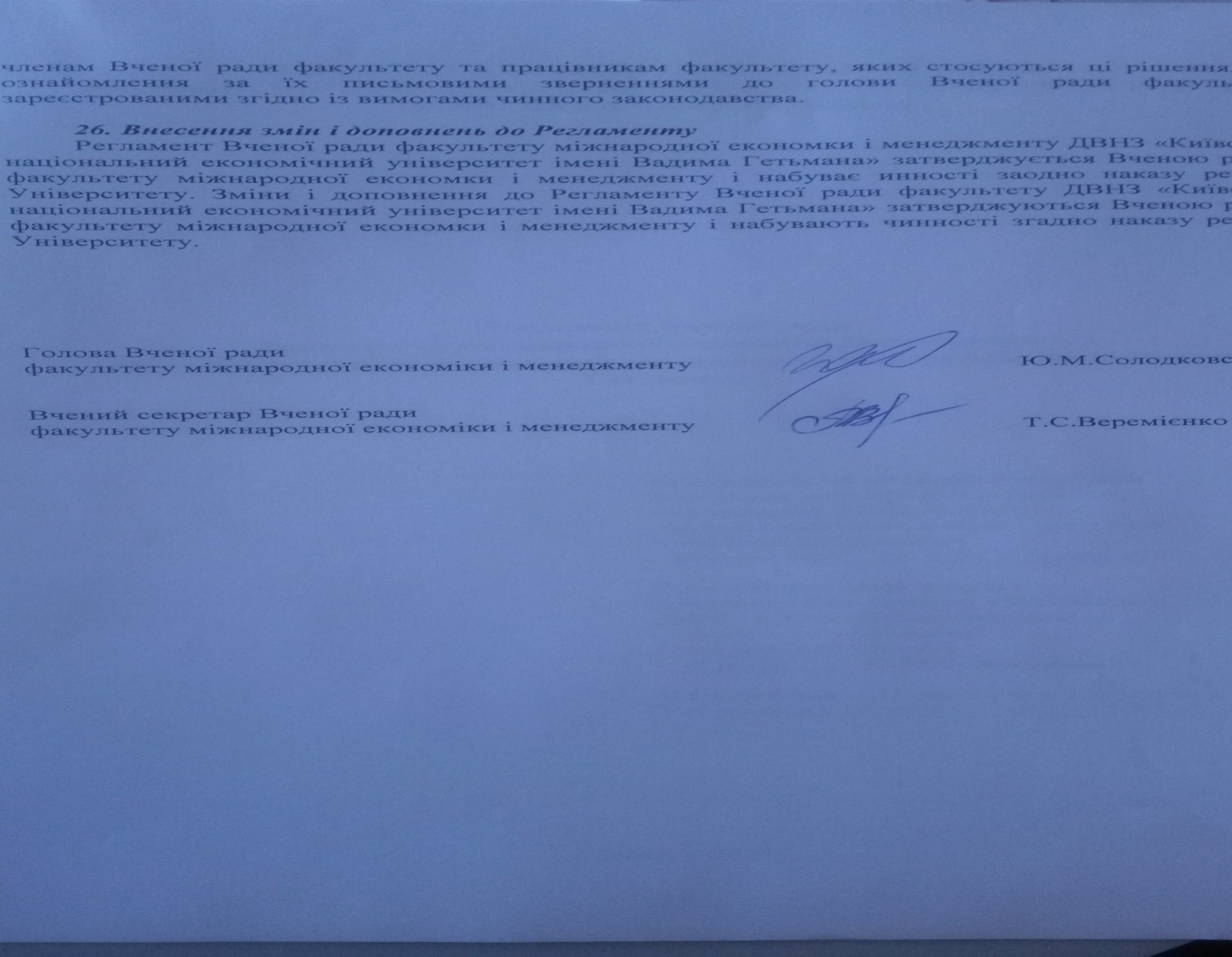 